Отчёт подменного воспитателя Дозоровой Оксаны Сергеевны по работе кружка «Волшебные кисточки» в подготовительной «Б» группе в режиме дистанционного обучения14.05.2020Тема: «Дерево» (нетрадиционная техника рисования  ватными палочками)Цель: Развивать мелкую моторику, воображение, творческие способности, приобщать к искусству.Приняли участие 8  воспитанников.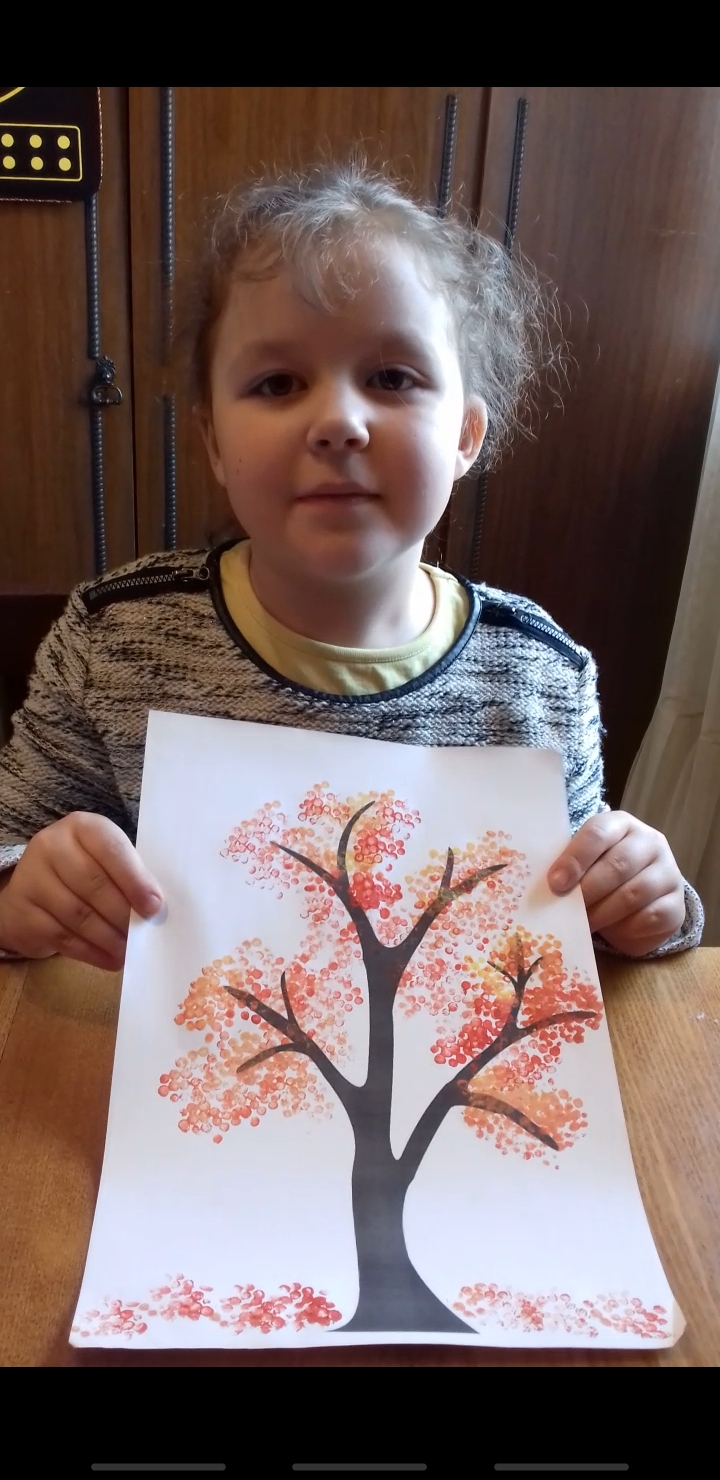 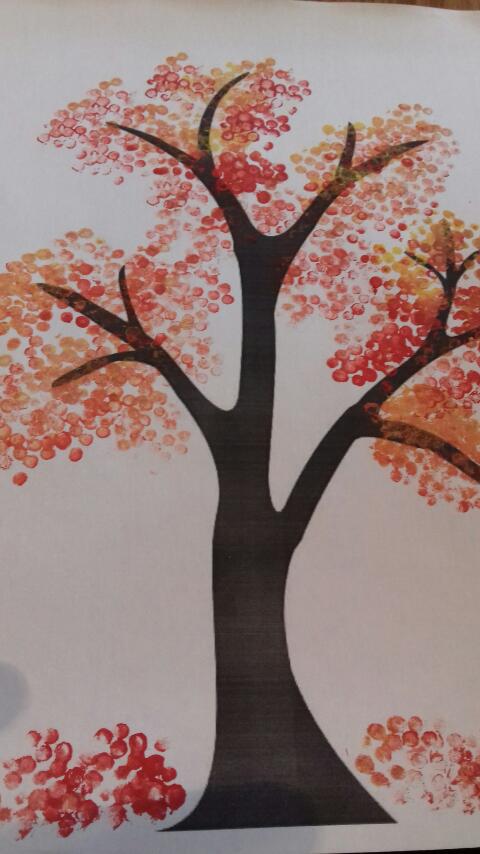 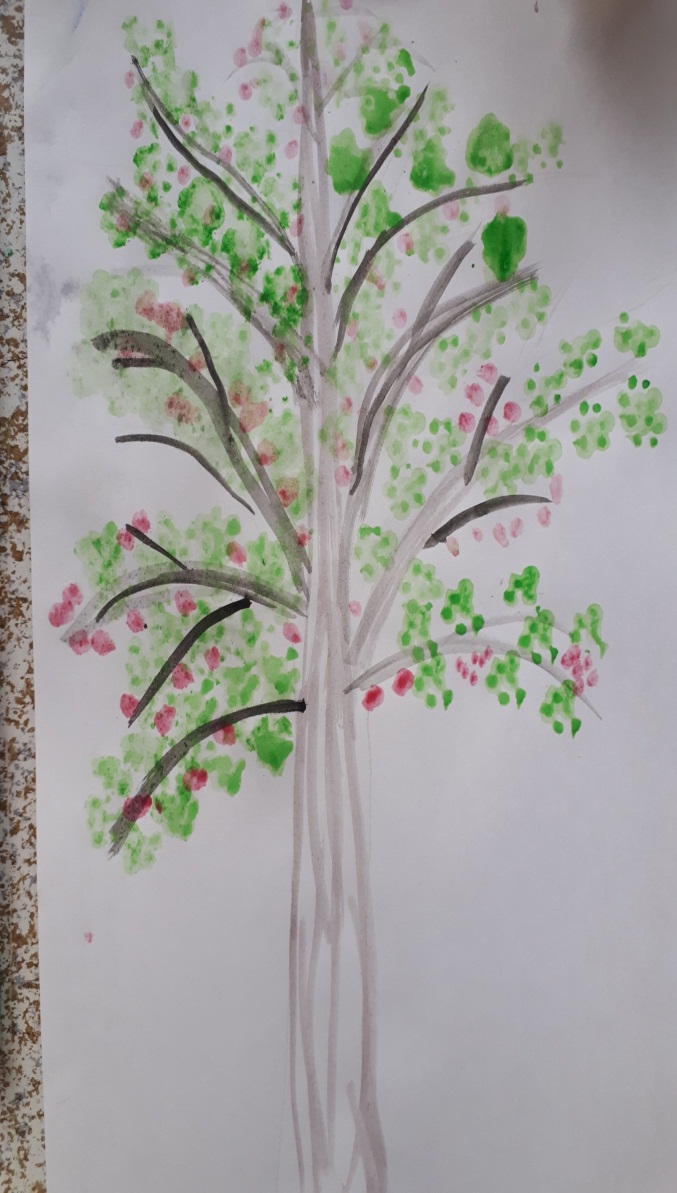 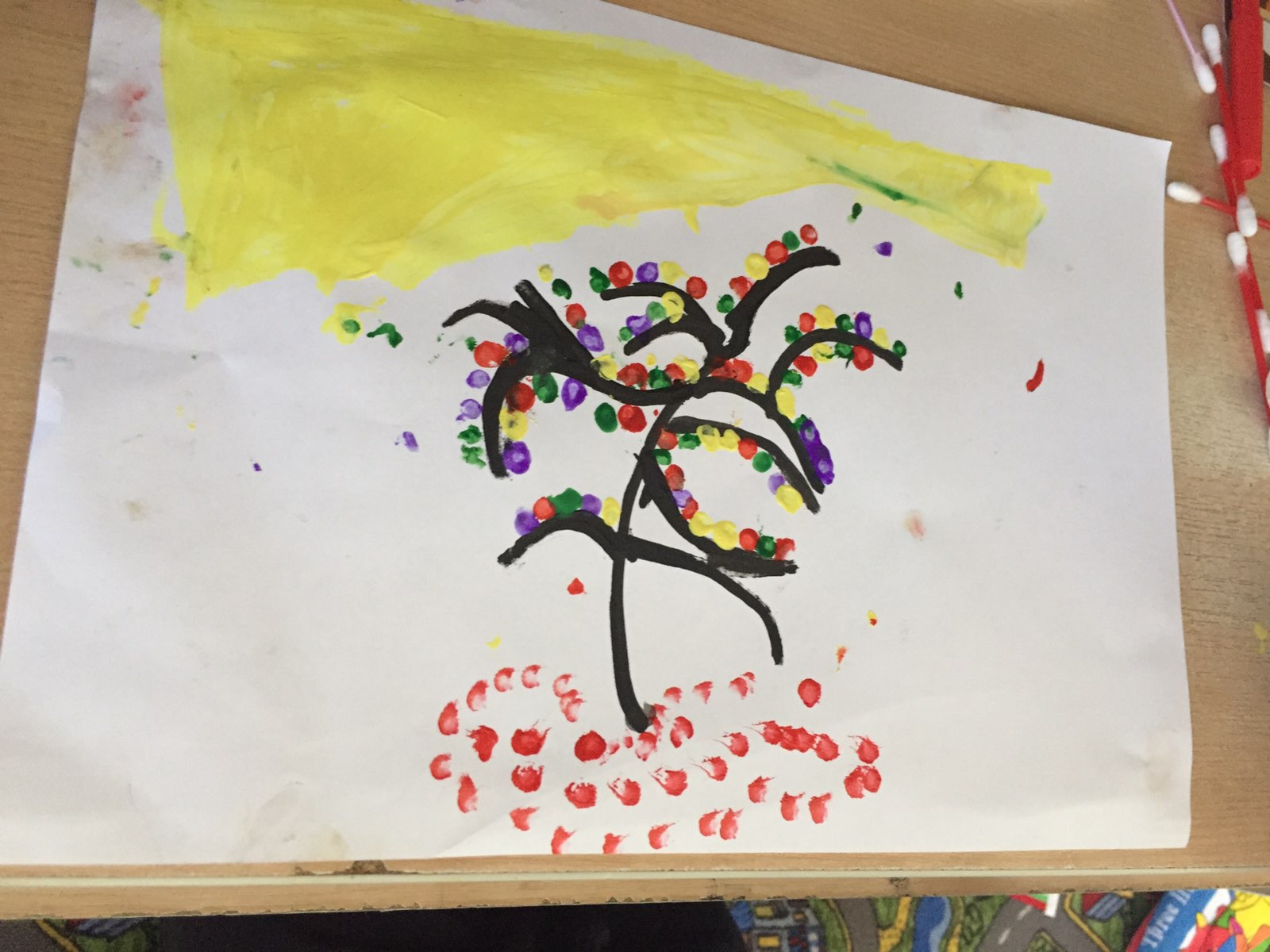 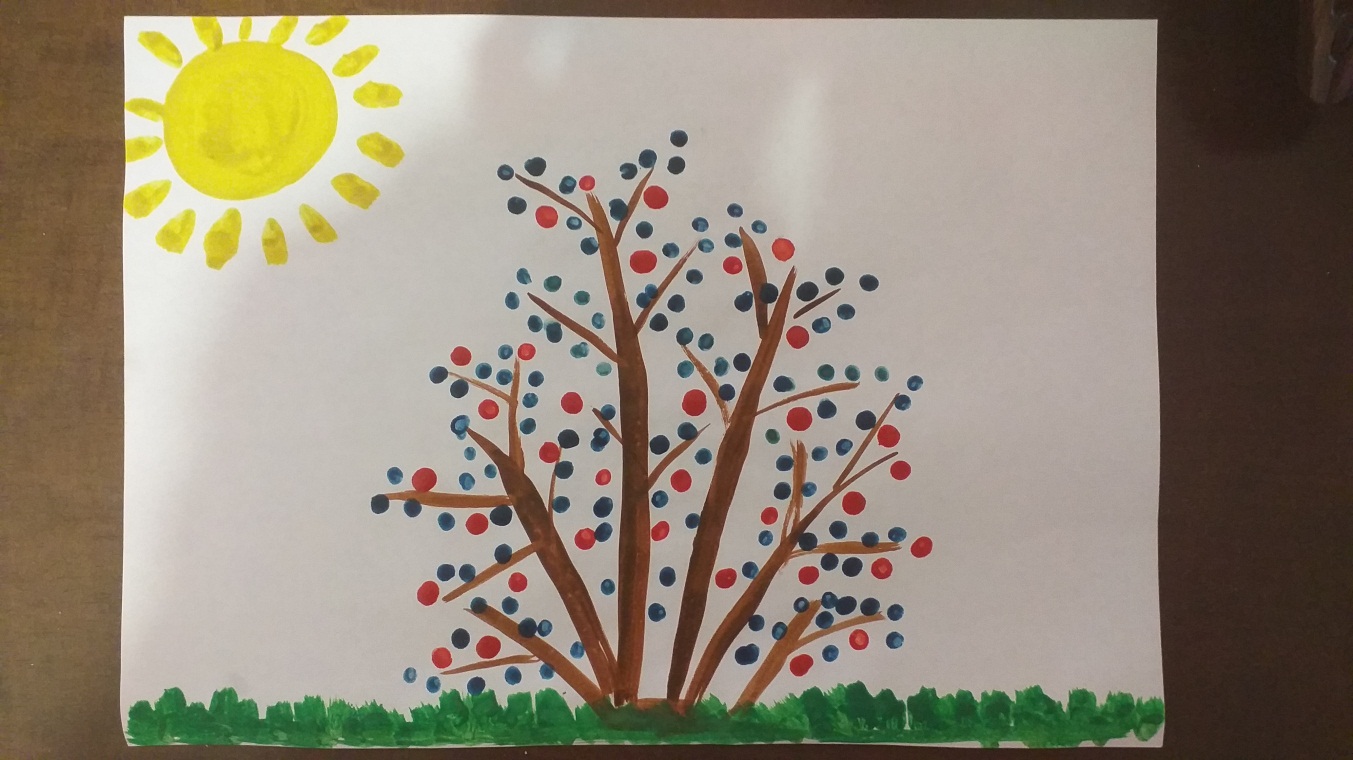 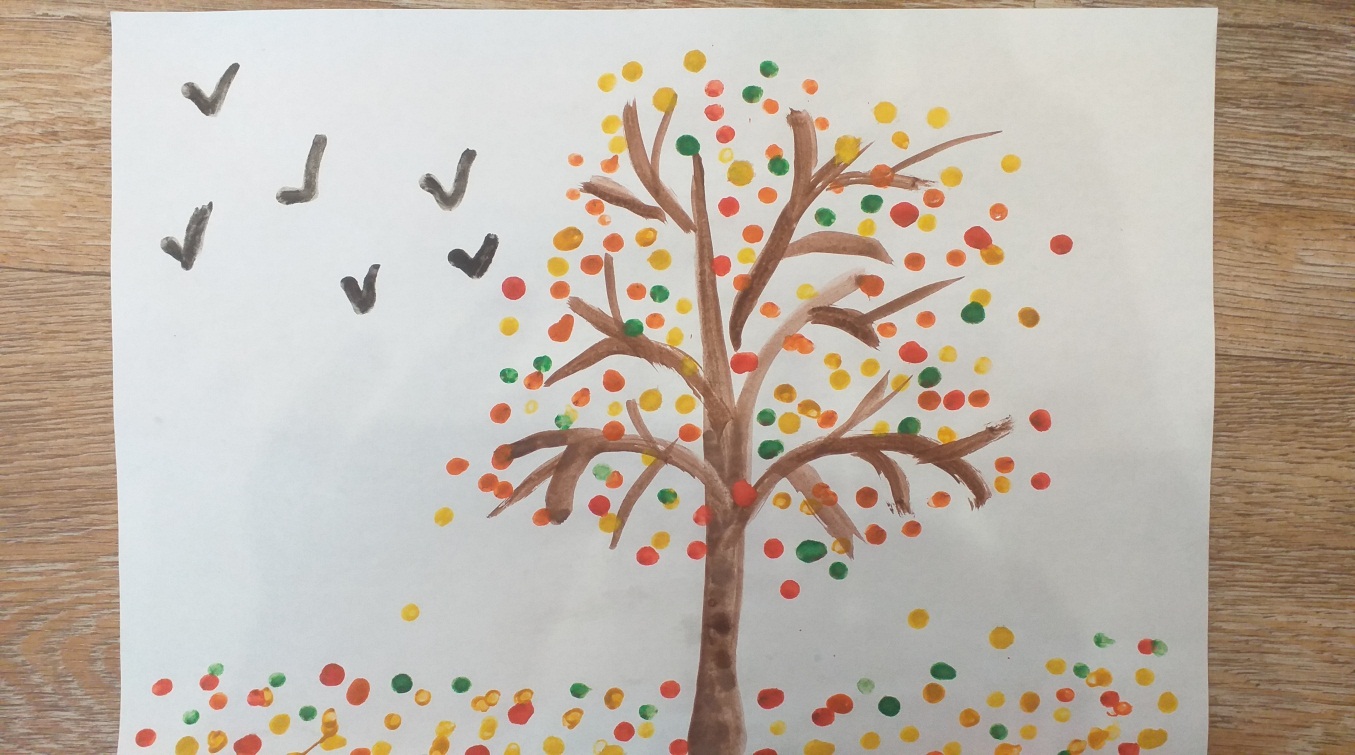 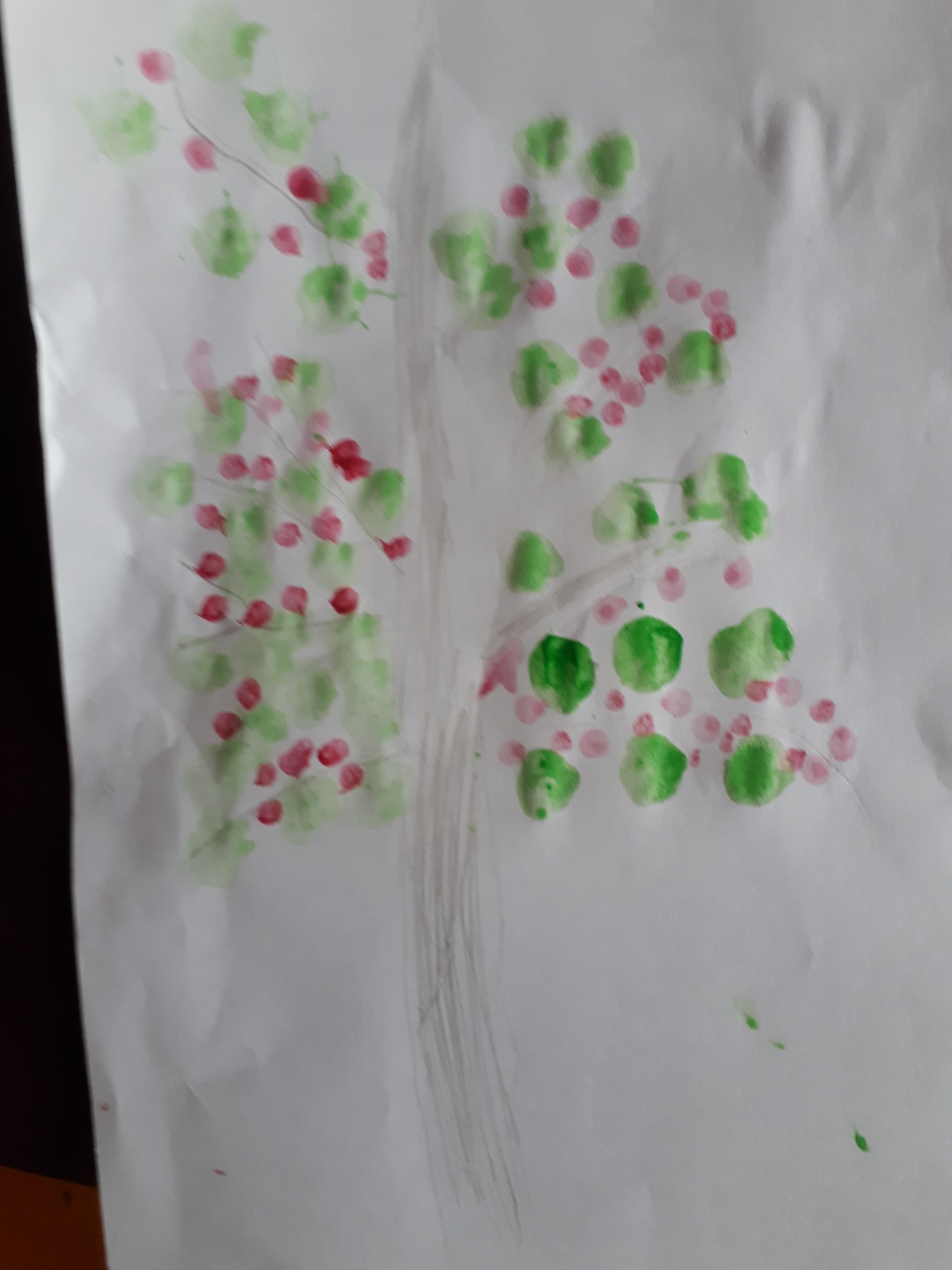 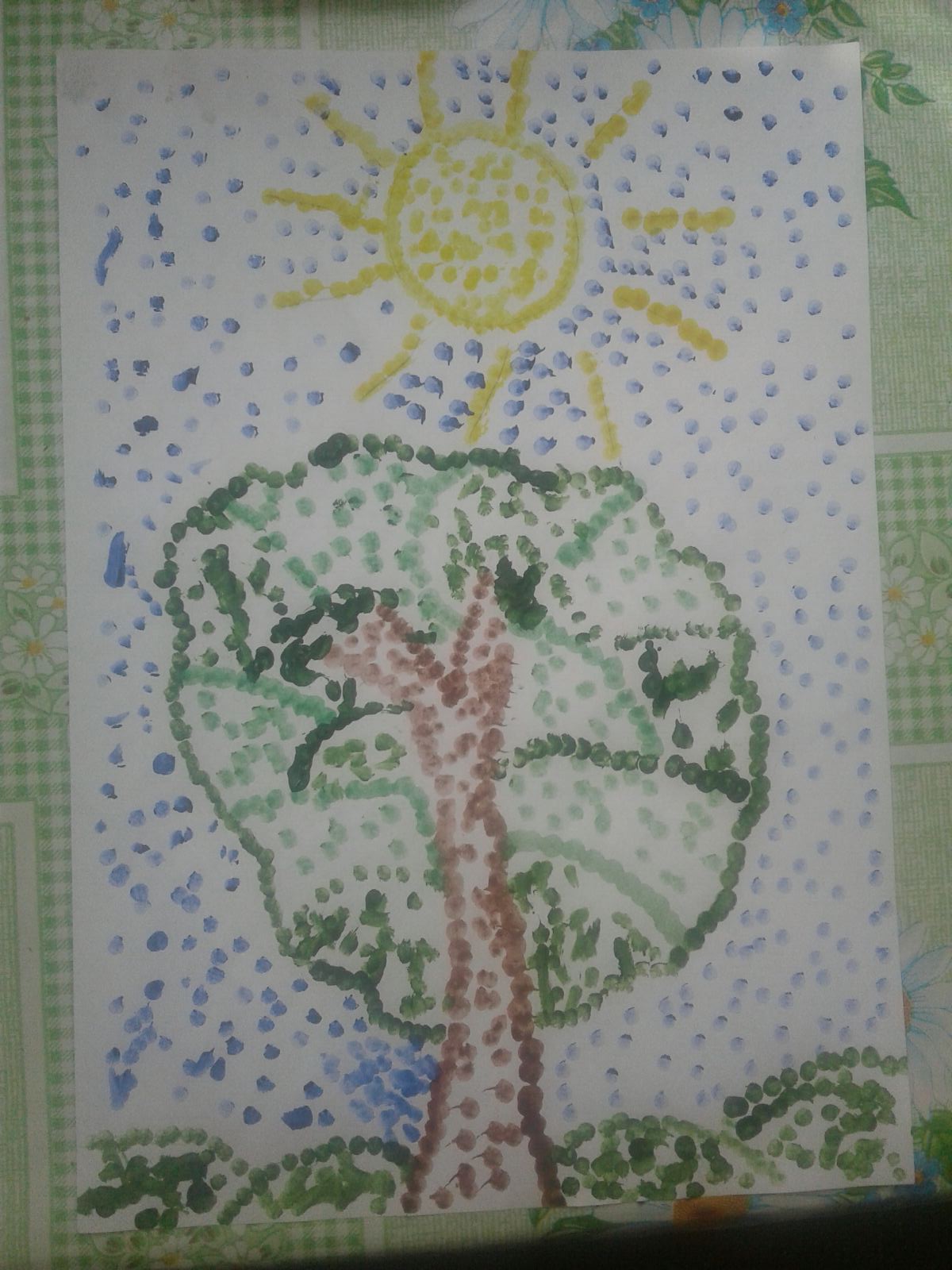 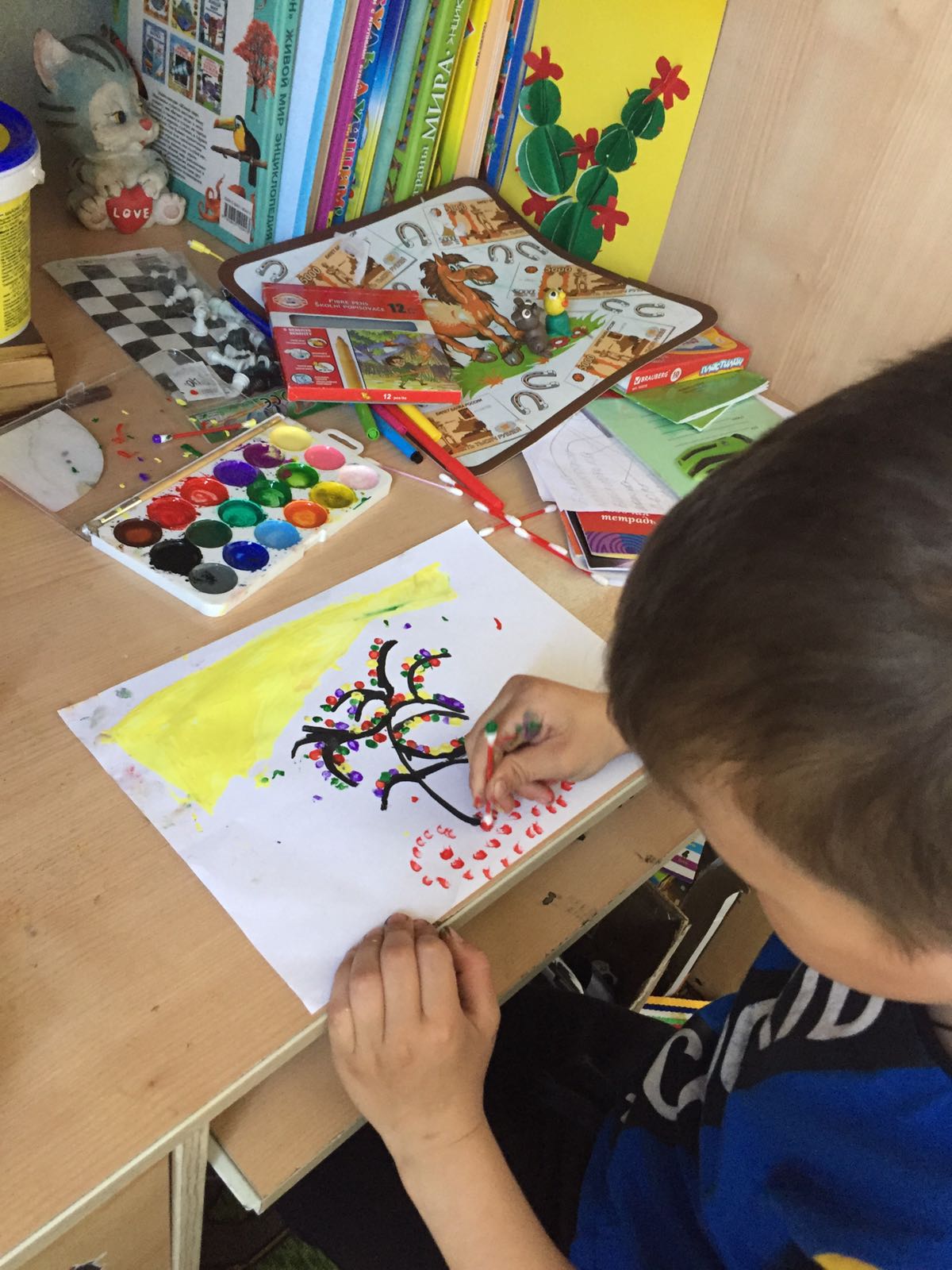 